Monday 8th JuneTuesday 9th  JuneWednesday 10th JuneThursday 11th June Thursday 11th June Friday 12th June20 minsPhonics                                  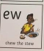 Set 3 WRI sound Spell 3 words chew, flew, grewand write the rhyme. Chew the stew.RWI site free for parents if you need extra support.https://www.ruthmiskin.com/en/find-out-more/help-during-school-closure/PhonicsSet 3 WRI sound Look at the sound again. Can you remember it? What is the rhyme?Cut stick and spell ew words, on the handout, which are on the blog.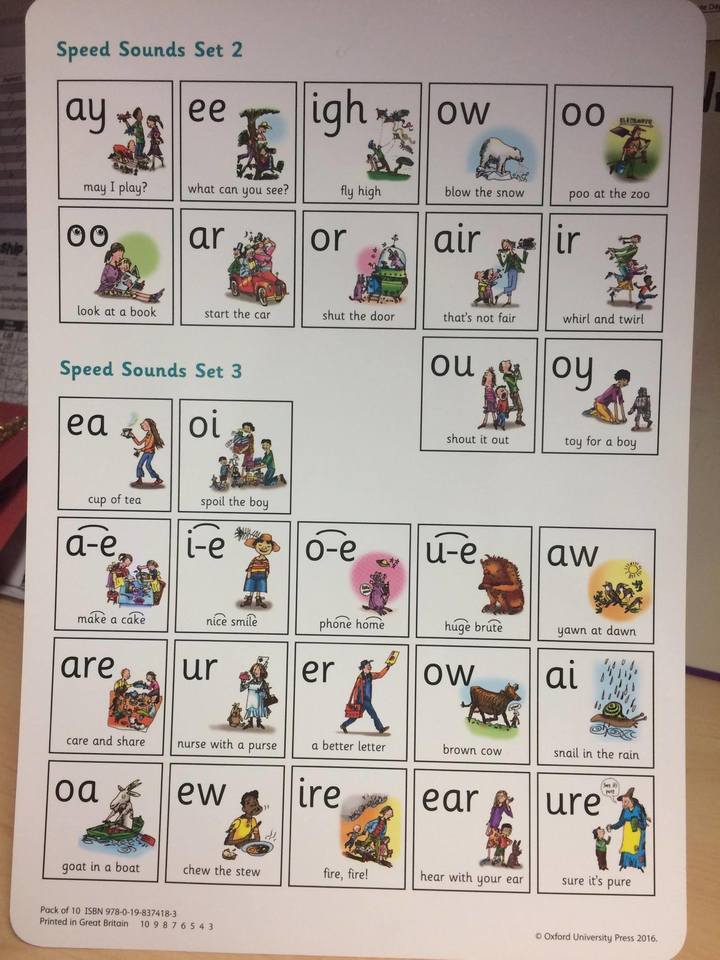 Phonics  Set 3 WRI sound aiSpell 3 words fire, spire, hireand write the rhyme. Fire fireRWI site free for parents if you need extra support.https://www.ruthmiskin.com/en/find-out-more/help-during-school-closure/PhonicsSet 3 WRI sound Look at the sound again. Can you remember it? What is the rhyme?Cut, stick and spell ire words on the handout, which are on the blog.PhonicsSet 3 WRI sound Look at the sound again. Can you remember it? What is the rhyme?Cut, stick and spell ire words on the handout, which are on the blog.PhonicsToday look at all the set 3 sounds that you have learned and see which ones you can recognise.Give yourself a big pat on the shoulder to get this far you are doing incredibly well. 10minsReading – can you read and talk about the story in your book.Can you spot red words and special friend sounds?Reading – can you read and talk about the story in your book.Can you spot red words and special friend sounds?Reading – can you read and talk about the story in your book.Can you spot red words and special friend sounds?Reading – can you read and talk about the story in your book.Can you spot red words and special friend sounds?Reading – can you read and talk about the story in your book.Can you spot red words and special friend sounds?Reading – can you read and talk about the story in your book.Can you spot red words and special friend sounds?5 minsPractise red words. Play matching pairs.Practise red words. Use a timer how many can you get in a minute.Practise red words. Hide under cups and guess which one might be under it.Encourage the children to write down as many red words as they can in 2minutes.  Encourage the children to write down as many red words as they can in 2minutes.  Practise red words. Play matching pairs.20minsMathsOdds and evens 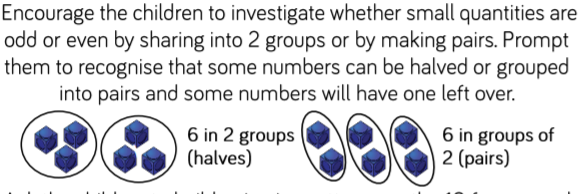 Maths 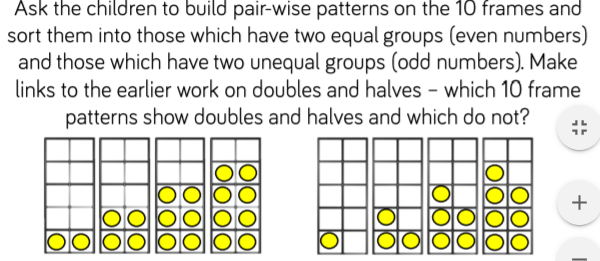 Maths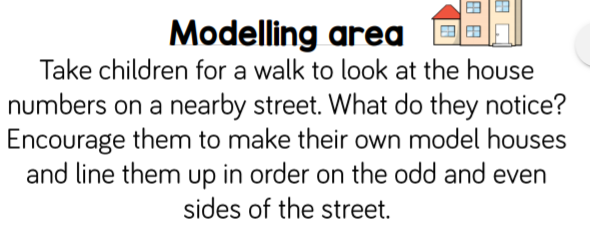 Maths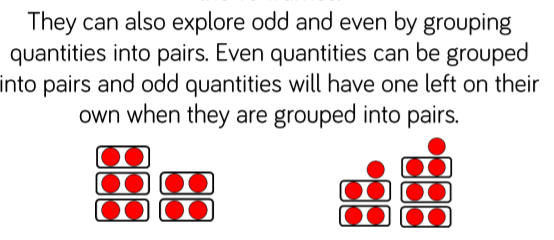 Maths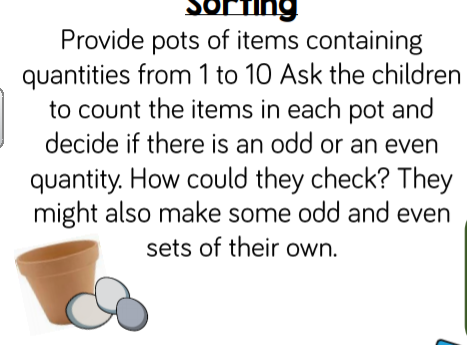 Maths10minsLiteracy Practise your letter formation write the alphabet in lower case. Check to see if you can spot any mistakes. LiteracyMake a poster using felt tip pens or crayons and write three red words lots of times using rainbow colours .Find some where to display your poster.LiteracyUpper and lower case letters. Check to see if you can match them correctly. Can you tell your adult when you should use a capital letter?Literacy Can you write 3 facts about a Panda? Literacy Write a list of 5 rhyming words.Can you think of words that rhyme with dig.Literacy Write a list of 5 rhyming words.Can you think of words that rhyme with dig.30minsPhysical exercise of your choice.Physical exercise of your choice,Physical exercise of your choice.Physical exercise of your choice.Physical exercise of your choicePhysical exercise of your choice